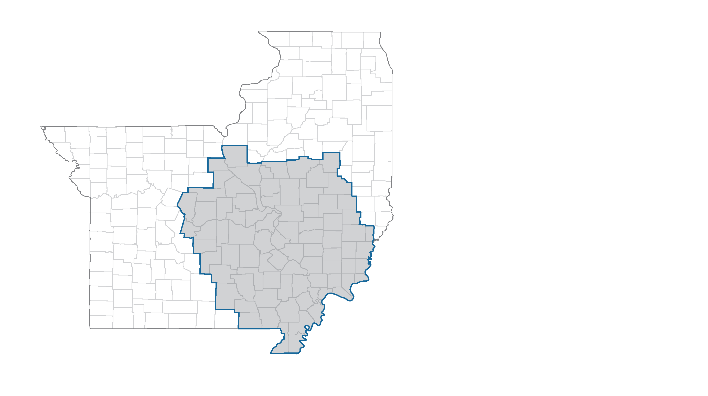 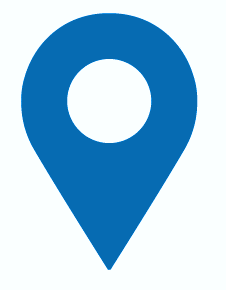 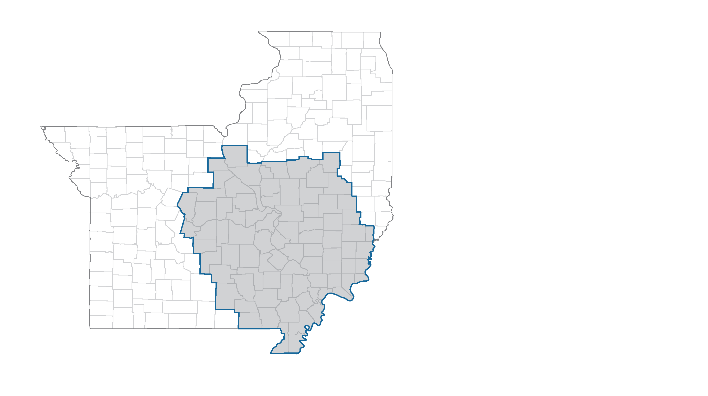 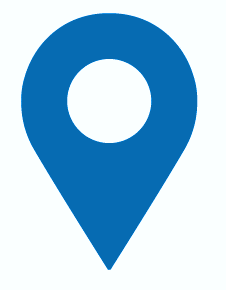 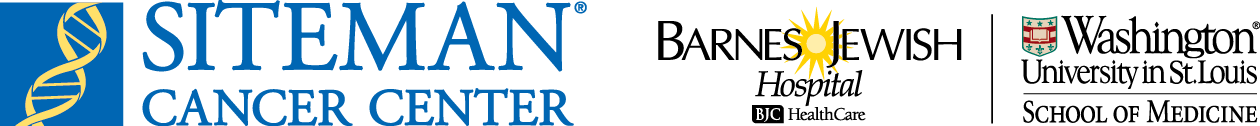 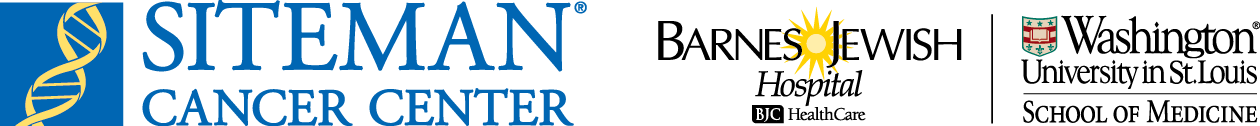 The minority accrual goal for TIP clinical trials is 18.2%.